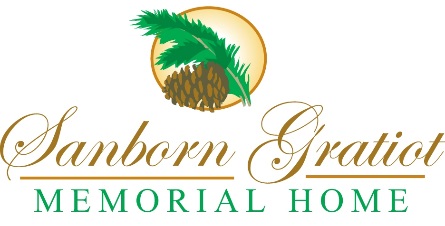 The Sanborn Gratiot Memorial Home “Laura Newsome Legacy Award” will honor an individual or organization who reside in the Blue Water Area of Michigan who, via their professional affiliation or volunteer efforts, or due to its mission and services, has improved and enriched the lives of seniors in and around St. Clair County, Michigan.Award Criteria:Nominees must meet each of the following criteria:The nominee must demonstrate excellence, passion, creativity and innovation in their professional, volunteer, mentoring or educational endeavors.The nominee must demonstrate a commitment to improving and enriching the lives of seniors in and around St. Clair County, Michigan.The nominee could be an individual or organization that the community would recognize as “having gone above and beyond” with regard to sustained advocacy and/or service provision for seniors.Nominators:Nominees must be current residents of a geographic area commonly known as the “Blue Water Area,” meaning they must either live, work or volunteer in St. Clair County, Michigan (residence in the county is not necessary if they work or volunteer here).  Nominees of all ages will be considered.Nominators must complete the Laura Newsome Legacy Award Nomination Form.  If a form is not completed, the nomination will not be accepted.Nominations cannot be hand written, but they can be reproduced/retyped so the nominator can type the responses.  The format of the form MUST be followed.A letter of nomination from the nominator and a resume of the nominee can also be submitted, which can include a list of the nominee’s community/civic involvement, so long as detailed information is provided.Please do not submit “scrapbooks,” videos or other flashy, gimmicky items to sway the judges; they will not be accepted.Nominators will be asked to become involved in contacting friends, family members, and colleagues of the award recipient.Honoring the Award Winner:The award winner will be notified by the Sanborn Gratiot Memorial Home (SGMH) Selection Committee by May 15, 2017.  The award winner will be featured in a story in the June 2017 issue of the SGMH Newsletter.  The award will be presented at the SGMH Annual Friendraiser Luncheon on Tuesday, June 27, 2017, at Alexander’s Premier Banquet Facility & Catering, 1200 Gratiot Blvd., Marysville, MI  48040.Deadline for Submissions:Submissions MUST be received by email or U.S. Mail no later than Sunday, April 30, 2017.  Submissions can be emailed to:  scott.nill@comcast.net or sent via U.S. Mail to:  Scott Nill, 3301 Richards Drive, Port Huron, MI  48060.Sanborn Gratiot Memorial Home reserves the right to refuse nominations for consideration without cause.All decisions are final and are subject to approval by the Sanborn Gratiot Memorial Home Selection Committee.Please complete the nomination form below:A separate page is attached for your use to explain on no more than one typed page why you are nominating this individual or organization, and why you believe they are deserving of this recognition.  Please use as many specific examples of their success as possible.  Please state their full name (first and last name) in the first paragraph.What other achievements, outside of this area of nomination, has the nominee accomplished?What else would you like the selection committee to know about the nominee?Sanborn Gratiot Memorial Home reserves the right to refuse nominations for consideration without cause.All decisions are final and are subject to approval by the Sanborn Gratiot Memorial Home Selection Committee.LAURA NEWSOME LEGACY AWARD NOMINATION INSTRUCTIONSLAURA NEWSOME LEGACY AWARD NOMINATION FORMNOMINATOR INFORMATIONNOMINATOR INFORMATIONNominator’s Name:Nominator’s Home Address:(include City, State & Zip)Nominator’s Business Address:(include City, State & Zip)Nominator’s Phone:Day (     )       	Evening (     )       Nominator’s Email:Nominator’s Business/Title:NOMINEE INFORMATIONNOMINEE INFORMATIONNominee’s Name:Nominee’s Home Address:(include City, State & Zip)Nominee’s Business Address:(include City, State & Zip)Nominee’s Phone:Day (     )       	Evening (     )       Nominee’s Email:Nominee’s Business/Title: